Государственное бюджетное образовательное учреждение высшего профессионального образования «Красноярский государственный медицинский университет имени профессора В.Ф. Войно-Ясенецкого» Министерства здравоохраненияРоссийской Федерации ГБОУ ВПО КрасГМУ им. проф. В.Ф. Войно-Ясенецкого Минздрава РоссииКафедра экономики и менеджментаЭкономикаСБОРНИК МЕТОДИЧЕСКИХ УКАЗАНИЙДЛЯ ОБУЧАЮЩИХСЯ К ВНЕАУДИТОРНОЙ (САМОСТОЯТЕЛЬНОЙ) РАБОТЕдля специальности 060101 – Лечебное дело(очная форма обучения)Красноярск2013УДК 		 ББК		    С	Экономика: сб. метод. указаний для обучающихся к внеаудиторной (самостоятельной) работе для специальности 060101 – Лечебное дело (очная форма обучения)/ сост. В.Б. Костенко, О.В. Злаказов, Е.Н. Байдашева . – Красноярск : тип. КрасГМУ, 2012.– ___с.Составители:  к.э.н., доцент Костенко В.Б.к.м.н., доцент Злаказов О.В.к.пед.н., доцент Байдашева Е.Н.	Сборник методических указаний к внеаудиторной (самостоятельной) работе обучающихся. Составлен в соответствии с ФГОС ВПО (2010) по специальности 060101 – Лечебное дело (очная форма обучения), рабочей программой дисциплины (2012г.) и СТО 4.2.01-11. Выпуск 3.	Рекомендован к изданию по решению ЦКМС (Протокол №__ от «___»__________20__).КрасГМУСОДЕРЖАНИЕТема 1 Фирма: понятие, формы организации. Издержки и прибыль.Тема 2  Характеристика структур рынка. Олигополия. Монополия. Конкуренция.Тема 3  Национальная экономика и основные показатели её развития.Тема 4 Макроэкономические проблемы цикличности развития экономики. Безработица, инфляция.Тема  5 Деньги и денежный рынокТема 6  Денежно-кредитная системаТема 7 Международная экономика. Мировой рынок. Международная торговляТема 8 Переходная экономика. Понятие. Особенности переходной экономики в РФ».Тема 1 Фирма: понятие, формы организации. Издержки и прибыль.Формы работы:- Подготовка к семинарским занятиям.Перечень вопросов для самоподготовки по теме семинарского занятия:Проанализируйте  понятие  фирмы и предприятия, выявите их сходство и отличия.Аргументировано докажите значение различных организационно-правовых форм юридических лиц (индивидуального владения, партнерства , корпорации)  в рыночной экономике.Используя  методику расчета показателей экономической эффективности деятельности фирмы,  определите  категории бухгалтерской, нормальной и экономической прибыли.Самоконтроль по тестовым заданиям данной темы (тестовые задания с эталонами ответов):1. В экономике действует закон …а) неизменной предельной производительности;б) возрастающей предельной производительности;в) убывающей предельной производительности;г) переменной предельной производительности.2. Если для увеличения производства в два раза фирма увеличила  издержки в 3 раза, то в этом случае производственная функция имеет…а)  возрастающую отдачу от масштаба;б)  снижающуюся отдачу от масштаба;в) постоянную отдачу от масштаба;г) фиксированную пропорцию.3. Если процесс производства на предприятии описывается производственной функцией Q=80+10К2+10L,. где К – количество капитала, L – количество труда, то предельный продукт капитала равен ..а)  МРК = 80 + 20К;б) MPK = 80 + 10L;в) MPK = 20K + 10L;г) МРК = 20К.4. Выручка предприятия рассчитывается как…а) произведение цены и количества продукции;б) произведение себестоимости и количества продукции;в) произведение средних валовых издержек и количества продукции;г) разность цены и средних валовых издержек.5. Если валовой доход достигает максимума, то предельный доход при этом…а) равен нулю;б) тоже имеет максимальное значение;в) имеет отрицательное значение;г) принимает минимальное значение.6. Если действует постоянн эффект от масштаба производства, то в отрасли экономически выгодно иметь…а) любое количество фирм;б)  несколько фирм;в) множество мелких фирм;г) несколько крупных фирм.7. Если тарифы на электроэнергию выросли на 10%, а ставка налога на недвижимость снизилась на 15%, то...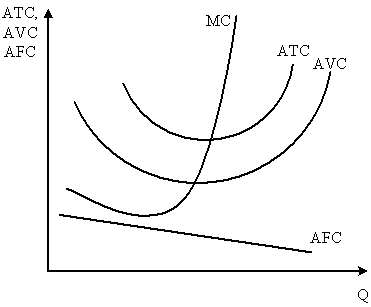 а) кривые предельных издержек будут расположены ниже кривой средних общих издержек;б) кривая средних переменных издержек сдвинется вверх, а кривые средних общих издержек и средних постоянных вниз;в) кривые средних общих и средних переменных издержек сдвинутся вниз, а кривые средних постоянных и предельных издержек (MC) вниз;г) кривые средних общих издержек (ATC) и средних переменных издержек (AVC) сдвинутся вверх, а средних постоянных (AFC) вниз.8. На рисунке показаны графики средних общих (ATC), средних переменных (AVC), средних постоянных (AFC) и предельных издержек (MC).При объеме производства 110 штук средние постоянные издержки будут равны $ …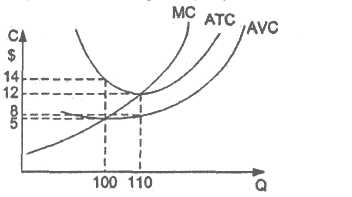 а) 8;б) 6;в) 12;г) 4.9. Нормальная прибыль характеризует размер …а) достаточный для удерживания производителя в пределах данного направления деятельности;б) максимально возможный для производителя, действующего в рамках выбранного бизнеса;в) достаточный для внедрения новых технологий на предприятии;г) необходимый для выполнения обязательств предприятия перед кредиторами.10. Предельные издержки – это …а) общие затраты, приходящиеся на единицу продукции;б) издержки, изменяющиеся в зависимости от объема производства;в) прирост общих издержек производства, при увеличении выпуска продукции на единицу;г) сумма издержек, связанная с производством данного объема продукции.Правильные ответы: 1 в; 2 б; 3 г; 4 а; 5 а; 6 б; 7 б; 8 г; 9 а; 10 в.Самоконтроль по ситуационным задачам (ситуационные задачи с эталонами ответов):Задача 1Супруги Петровы, располагая собственным капиталом в размере 200 тыс. руб., организовали малое предприятие и в конце года получили общий доход 600 тыс. руб. Затраты на заработную плату рабочим, сырье, материалы составили 350 тыс. руб. за год. Косвенные издержки, включая накладные расходы и процент за заемные средства, составили 50 тыс. руб. На предыдущей работе Ивановы получали 130 тыс. руб. в год. Норма банковского процента по данному году составила 10%. Определите бухгалтерскую, экономическую и нормальную прибыль Ивановых. Целесообразно ли им заниматься данным видом бизнеса?Ответ: Заниматься бизнесом целесообразно. Бухгалтерская прибыль 200тыс.руб., нормальная прибыль 130 тыс. руб., экономическая прибыль 50 тыс. руб.Задача 2Функция общих затрат предприятия имеет вид TC=Q3+Q2+2Q+1.  Найдите  TFC, TVC, MC.Ответ: TFC=1, TVC= Q3+Q2+2Q, MC=3Q2+2Q+2.Задача 3Фирма использует труд десяти рабочих, средний продукт труда которых равен 30 единицам в день. Заработная плата каждого работника составляет 120 дол.в день, а постоянные издержки равны 600 дол. Рассчитайте средние издержки фирмы.Ответ: Средние издержки составляют 6 долл.Задача 4Бухгалтер фирмы потерял отчетность издержек фирмы. Он смог вспомнить только несколько цифр. А для прогноза деятельности нужны и остальные данные. Восстановите их. Ответ: Задача 5Дано: МС (2) = 10 руб., АС (1) = 5 руб. Найти АС (2).	Ответ:  АС (2) равен 7,5 руб.Перечень практических умений по изучаемой теме.уметь различать категории  фирма и предприятие.уметь объяснить значение  акционерного общества в современной рыночной экономике,  разницу между акциями и облигациями.уметь использовать методики расчета бухгалтерской и экономической прибыли.уметь рассчитать валовые, средние и предельные издержки, изобразить кривые издержек, определить их взаимосвязь.уметь объяснить разницу в издержках в краткосрочном и долговременном периодах.Рекомендации по выполнению НИРС - нет, не проводятся.Рекомендованная литература по теме занятия.- обязательнаяКамаев В.Д. Экономическая теория: учебник.- Москва: КНОРУС, 2008Борисов Е. Экономика: учебник (электронный).-  М.: Кнорус, 2009 - дополнительнаяНосова С. Экономический теория: учебное пособие. (электронный).- М.: Кнорус, 2009- электронные ресурсыЭлектронный каталог КрасГМУЭлектронная библиотека ColibrisБД MedArtМедиатекаРесурсы ИнтернетТема 2  Характеристика структур рынка. Олигополия. Монополия. Конкуренция.Формы работы:- Подготовка материалов по НИРС: написание реферата с презентацией. Темы рефератов:Характеристика рынка   и значение чистой (совершенной) конкуренции в рыночной экономике.Естественные монополии и их роль в экономики России.Антимонопольное законодательство Российской Федерации и его отличительные особенности от антимонопольного законодательства других стран.Неценовая конкуренция: ее виды и особенности применения в различных моделях рынка.Модели ценообразования на олигопольном рынке, их особенности, достоинства и недостатки (на примере производства лекарственных препаратов, медицинской техники).Показатели монопольной власти   и их использование в определении степени монополизации различных отраслей рыночной экономики.3. Перечень вопросов для самоподготовки по теме:Проанализируйте характерные черты конкурентного рынка и его роль в рыночной экономике.Используя методику расчета показателей экономической эффективности, определите особенности нахождения оптимального объема производства на рынках совершенной и несовершенной конкуренции.Охарактеризуйте, используя закон РФ о защите конкуренции, особенности рынка медицинских услуг.Используя знания о рынках несовершенной конкуренции, покажите пути неконфликтного разрешения вопросов об объемах производства продукции, ценах  на продукцию в условиях олигопольного рынка.4. Самоконтроль по тестовым заданиям данной темы (тестовые задания с эталонами ответов).1. В условиях совершенной конкуренции  в долгосрочном периоде соблюдается равенство а) MR=MC=VC=P;б) MR=MC=AC=P;в) MR=MC=TC=P;г) MR=AC=P=V2. Если цена (Р), производимой и поставляемой на конкурентный рынок фирмой продукции равна 100 рублей, а предельные издержки МС=90 рублей, то фирма должны …а) увеличить объем выпуска продукции;б) уменьшить объем выпуска продукции;в) сохранить объем выпуска на прежнем уровне;г) прекратить производство продукции3. Кривая спроса на продукцию фирмы в условиях совершенной конкуренции выглядит как … линия.а) горизонтальная;б) вертикальная;в) ломаная; г) с отрицательным наклоном4. Методом конкурентной борьбы на рынке совершенной конкуренции является …а) послепродажное обслуживание;б) дифференциация продукта;в) ценовая конкуренция путем снижения издержек производства;г) реклама5. Главным объектом конкуренции для фирм, действующих на рынке монополистической конкуренции, является...а) цена;б) внешнее окружение;в) способ продажи;г) доля рынка6. Наиболее яркой характеристикой монополистической конкуренции является …а) разнообразие цен;б) количество продавцов;в) товарная дифференциация;г) дифференциация продавцов7. Модели олигополии не соответствует модель …а) лидерства в ценах;б) ломанной кривой спроса;в) ломанной кривой предельной полезности;г) Курно8. На рынке олигополии поведение фирм характеризуется…а) свободой действий;б) ценовой дискриминацией;в) совершенной конкуренцией;г) тесным взаимодействием9. На графике представлена графическая модель доходов и издержек фирмы-монополиста. Цена (Р) на товар, при котором монополист минимизирует свои убытки, равна … а) 20 ден. ед.;б) 12 ден. ед.;в) 15 ден. ед.;г) 8 ден. ед.10.  Наличие на рынке одного покупателя называется…а) монополией;б) монопсонией;в) двусторонней монополией;г) совершенной конкуренцией.Правильные ответы: 1 б; 2 а; 3 а; 4 в; 5 г; 6 в; 7 в;  8 г; 9 а; 10 б.5. Самоконтроль по ситуационным задачам (ситуационные задачи с эталонами ответов).Задача 1У вас имеются следующие данные о деятельности фирмы, чьи средние переменные издержки достигли минимального уровня:Заполните таблицу, внося недостающие цифры, и скажите, должна ли фирма:а)  увеличить выпуск продукции;б)  уменьшить выпуск продукции;в)  закрыться;г)  ничего не менять. Ответ:  Фирма должна увеличить объем выпуска.Задача 2Фирма находится в условиях совершенной конкуренции. Функция ее общих затрат имеет вид ТС=0,2Q2+20Q+10. Какой объем выберет фирма, если цена товара 60 ден.ед.? Ответ:  Оптимальный объем производства равен 100 ед.Задача 3Фирма, производящая тонометры, действует в условиях несовершенной конкуренции. Сейчас цена тонометра составляет 60 у.е., а издержки фирмы описываются уравнением TC=100+Q2. Какое количество тонометров нужно произвести, чтобы максимизировать прибыль? Чему равна максимальная прибыль? Ответ:  Оптимальное количество 30 шт., прибыль 800 у.е.Задача 4Функция спроса на продукцию монополиста имеет вид :QD=150-0,5Р, предельные издержки фирмы-монополиста: МС=2Q-60. Определите оптимальный объем производства и цену, назначаемую монополистом.Ответ:  Оптимальное количество = 135ед.; цена = 480 руб.Задача 5Олигополист увеличил выпуск продукции с 3 тыс. до 4 тыс. штук в месяц в надежде продавать все изделия по наилучшей для себя цене. Как изменится его валовая выручка, если установится функция месячного спроса QD= 7000 – Р, где Р- цена в рублях?Ответ:  Валовая выручка не изменится.Перечень практических умений по изучаемой теме.уметь охарактеризовать особенности различных моделей рыночных структуруметь использовать методики расчета оптимального объема производства на различных типах рынкауметь графически находить оптимальный объем производства и цену на различных типах рынка уметь оценить значение естественных монополий в современной экономике Россииобъяснить тенденцию к безубыточности на рынке медицинских услугРекомендации по выполнению НИРС.- Изучить структуру экономики России. Используя статистические данные определить долю монопольного и конкурентного секторов экономики. - Проанализировать роль рынка монополистической конкуренции (на примере рынка медицинских услуг) в современной экономике России; провести сравнительный анализ с международной практикой.- Выяснить сходство и особенности защиты конкуренции  в Российской Федерации и в развитых странах мира ( на основе изучения законов о защите конкуренции).Рекомендованная литература по теме занятия.- обязательнаяКамаев В.Д. Экономическая теория: учебник.- Москва: КНОРУС, 2008Борисов Е. Экономика: учебник (электронный).-  М.: Кнорус, 2009 - дополнительнаяНосова С. Экономический теория: учебное пособие. (электронный).- М.: Кнорус, 2009- электронные ресурсыЭлектронный каталог КрасГМУЭлектронная библиотека ColibrisБД MedArtМедиатекаРесурсы ИнтернетТема 3  Национальная экономика и основные показатели её развития. Формы работы:- Подготовка к семинарским занятиям.Перечень вопросов для самоподготовки по теме семинарского занятия:Проанализируйте различия  понятий  номинальный и реальный ВВП.Используя методику расчета ВВП на условном числовом примере докажите основное макроэкономическое тождество, равенство ВВП по доходам и расходам.Объясните значение консолидирующих показателей, характеризующих степень развития национальной экономики: ЧВП, НД, ЛД, ЛРД.Самоконтроль по тестовым заданиям данной темы (тестовые задания с эталонами ответов).1. В полностью закрытой экономикеа) ВВП рассчитывается в национальной валюте, а ВНД в долларах;б) ВНД равен ВВП;в) ВНД меньше ВВП;г) ВНД больше ВВП.2. Валовые инвестиции не включают:а) расходы на приобретение машин и оборудования;б) расходы на приобретение потребительских товаров и услуг;в) изменение запасов;г) расходы на строительство.3. ВВП не включает …  а) продукцию, произведенную внутри страны национальным капиталом;б) материальные и нематериальные услуги, оказанные внутри страны;в) промежуточный продукт;г) продукцию, произведенную внутри страны иностранным капиталом.4. Дефлятор ВВП рассчитывается как отношение …а) номинального ВНД к реальному ВВП;б) реального ВНП к номинальному ВВП;в) номинального ВВП к реальному ВВП;г) реального ВВП к номинальному ВВП.5. Для расчета чистого внутреннего продукта необходимо из показателя ВВП... а) вычесть валовые инвестиции;б) вычесть чистые инвестиции;в) вычесть величину амортизации;г) вычесть косвенные налоги на бизнес. 6. Украинские рабочие, временно работающие в России и получающие здесь заработную плату, увеличивают …а) валовой национальный доход России и валовой внутренний продукт Украины;б) валовой внутренний продукт России и валовый национальный доход Украины;в) валовой внутренний продукт России и Украины;г) валовой национальный доход России и Украины.7. Если ВНД превышает ВВП, то …а) заработная плата, получаемая жителями данной страны за рубежом, больше заработной платы, которую получают иностранцы на территории данной страны;б) иностранцы получают больше доходов от производственной деятельности в этой стране, чем жители данной страны за границей;в) жители данной страны получают за границей больше доходов, чем иностранцы в данной стране;г) заработная плата, получаемая жителями данной страны за рубежом, меньше заработной платы, которую получают иностранцы на территории данной страны.8. Затраты на возмещение (амортизацию) основного капитала и его прирост называются а) инвестиционным кредитом;б) портфельными инвестициями;в) налоговыми отчислениями;г) валовыми частными внутренними инвестициями.9. Личный доход – это …а) весь доход, предназначенный для личных расходов, после уплаты налогов;б) стоимость произведенных за год товаров и услуг;в) ВВП минус амортизация;г) доход, полученный домохозяйствами в течение данного года.10. Расчет реального ВВП выглядит как …а) номинальный ВНП/индекс цен;б) номинальный ВВП + Изменение ЧНП;в) ЧНП + изменение НД;г) номинальный ВНП + инвестиции.Правильные ответы: 1 б; 2 б; 3 в; 4 в; 5 в; 6 б; 7 в; 8 г; 9 г; 10а.Самоконтроль по ситуационным задачам (ситуационные задачи с эталонами ответов).Задача 1Номинальный ВВП  страны в 1991 года был равен 3600 млрд.долл., дефлятор ВВП – 1.2, Определите реальный ВВП 1991 года.Ответ: Реальный ВВП 3000 млрд. долл.Задача 2Экономисты страны А полагают, что зависимости потребительских расходов (С) и инвестиций (I) от величины ВНП (Y) выражаются в следующих уравнениях (млрд. долл.): C= 8+0,6Y;   I= 0,1Y.По их оценкам правительственные расходы на покупку товаров и услуг в следующем году должны составить 50 млрд. долл., а чистый экспорт – 5 млрд. долл. Рассчитайте прогнозируемый на следующий год уровень ВНП.Ответ: ВНП составит 210 млрд. долл.Задача 3ВВП 4000 млрд. руб.,  личные потребительские расходы 2500 млрд. руб., государственные закупки- 700 млрд. руб., чистый экспорт – 30 млрд. руб. Определите величину валовых частных  инвестиций.Ответ: Величина валовых инвестиций равна 770 млрд. руб.Задача 4Реальный ВВП  страны в  2011 году был равен 4000 млрд. долл., дефлятор ВВП – 1,15. Определите номинальный ВВП 2011 года.Ответ: Номинальный ВВП 4600 млрд. долл.Задача 5Номинальный ВВП 2010 года  равен 500млрд. долл., а индекс цен в этом году составил 1,1. В 2011 году номинальный ВВП вырос на 10%. Как изменился реальный ВВП (в процентах), если индекс цен 2011 года равен 1,05.Ответ: Реальный ВВП увеличился на 15,2%Перечень практических умений по изучаемой теме.Знать структуру основных макроэкономических показателейУметь использовать методики расчета ВВП, ВНД и показателей, рассчитываемых на их основеУметь на основе статистических данных рассчитать индексы цен,  реальный ВВППонимать назначение потребительской корзины и на ее основе уметь рассчитать ИПЦРекомендации по выполнению НИРС – не предусмотрено.Рекомендованная литература по теме занятия.- обязательнаяКамаев В.Д. Экономическая теория: учебник.- Москва: КНОРУС, 2008Борисов Е. Экономика: учебник (электронный).-  М.: Кнорус, 2009 - дополнительнаяНосова С. Экономический теория: учебное пособие. (электронный).- М.: Кнорус, 2009- электронные ресурсыЭлектронный каталог КрасГМУЭлектронная библиотека ColibrisБД MedArtМедиатекаРесурсы ИнтернетТема 4 Макроэкономические проблемы цикличности развития экономики. Безработица, инфляция.Формы работы:- Подготовка к семинарским занятиям.Перечень вопросов для самоподготовки по теме семинарского занятия:Проанализируйте понятие экономического цикла, рассмотрите его фазы.Охарактеризуйте социально-экономические последствия циклических колебаний экономики: безработицу и инфляцию.На условном числовом примере рассчитайте уровень безработицы и потери         от безработицы, используя методику их подсчета.На условном числовом примере рассчитайте уровень и темп инфляции, используя методику их подсчета.Самоконтроль по тестовым заданиям данной темы (тестовые задания с эталонами ответов).1. Автором теории «краткосрочных циклов» является…а) Д. Китчин;б) С. Кузнец;в) Н. Кондратьев;г) К. Жугляр.2. В классическом представлении промышленный экономический цикл состоит из _______ фаз а) семи;б) четырех;в) шести;г) двух.3. К.Маркс выделял 4 фазы цикла… а) сжатие, депрессия, оживление, подъем;б) подъем, оживление, депрессия, кризис;в) кризис, депрессия, оживление, подъем;г) кризис, депрессия, оживление, вершина.4. Безработица, по мнению Дж. Кейнса, возникает вследствие …а)  недостаточного совокупного спроса;б) избыточного совокупного спроса;в) низкой заработной платы рабочих;г) высокой заработной платы рабочих.5. Безработица, связанная с объективно необходимым движением рабочей силы, называется …а) фрикционной;б) циклической;в) структурной;г) застойной.6. Инженер К., находящийся в отпуске без оплаты, относится к категории…а) занятых в экономике;б) экономически неактивному населению;в) структурных безработных;г) фрикционных безработных.7. К безработным не относят…а)  домохозяек;б) лиц, обучающихся без отрыва от производства;в) лиц, находящихся на больничном;г) лиц, занятых неполный рабочий день.8. Если уровень цен за год повысился на 7%, то такая инфляция называется а) ползучей;б) дезинфляцией;в) гиперинфляцией;г) галопирующей.9. Под инфляцией понимается…а)  переполнение каналов денежного обращения денежной массой;б) рост покупательной способности денег;в) снижение стоимости жизни;г) падение уровня жизни.10. При инфляции … избыточный совокупный спрос приводит к завышенным ценам на данный объем продукции а) предложения;б) спроса;в) издержек;г) вызванной ростом издержек.Правильные ответы: 1 а; 2 б; 3 в; 4 а; 5 а; 6 а; 7 а; 8 а; 9 а; 10 б.Самоконтроль по ситуационным задачам (ситуационные задачи с эталонами ответов).Задача 1Имеется следующая информация: численность занятых 90 млн. чел., численность безработных 10 млн. чел.а) Рассчитайте уровень безработицы.б) Месяц спустя из 90 млн. чел., имевших работу, были уволены 0,5 млн. чел.; 1 млн. чел. из числа официально зарегистрированных прекратили поиск работы. Определите численность занятых, безработных и уровень безработицы. Ответ: Уровень безработицы 10%, через месяц 9,6%. Число безработных составило 9,5 млн. чел., количество занятых 89, 5 млн. чел.Задача 2. Уровень безработицы в текущем году составил 7%, а реальный ВВП  – 820 млрд. долл. Естественный уровень безработицы  5%. Определите величину потенциального ВВП, если коэффициент Оукена  равен 3.Ответ: Потенциальный ВВП равен 872,3 млрд. долл.Задача 3Экономика страны характеризуется следующими показателями:Фрикционная безработица – 4 млн. чел.Структурная безработица – 4 млн. чел.Циклическая безработица – 5 млн. чел.Численность занятых – 117 млн. чел.Общая численность населения -  250 млн. чел.Потенциальный ВНП – 3000 млрд. руб.Определите фактический ВНП при условии, что коэффициент Оукена равен 3.Ответ: Фактический ВНП составляет 2658 млрд. руб.Задача 4Уровень инфляции в стране Лимпопо в 1978 году составил 5,6%, а в 1979 году – 8.7%. Рассчитайте уровень инфляции за два года.Ответ: Уровень инфляции за два года 14,78%Задача 5Если инфляция за два месяца равна 21%, а темп роста цен помесячно был неизменным, то инфляция составила _____ % в месяц.Ответ: Инфляция в месяц составила 10%.Перечень практических умений по изучаемой теме.Знать причины циклических колебаний экономикиИспользуя индикаторы циклического развития, уметь определить фазу экономического циклаПонимать причины безработицы и инфляции, знать способы борьбы с нимиУметь использовать методики расчета  уровня безработицы и инфляцииРекомендации по выполнению НИРС – не предусмотрено.Рекомендованная литература по теме занятия.- обязательнаяКамаев В.Д. Экономическая теория: учебник.- Москва: КНОРУС, 2008Борисов Е. Экономика: учебник (электронный).-  М.: Кнорус, 2009 - дополнительнаяНосова С. Экономический теория: учебное пособие. (электронный).- М.: Кнорус, 2009- электронные ресурсыЭлектронный каталог КрасГМУЭлектронная библиотека ColibrisБД MedArtМедиатекаРесурсы ИнтернетТема 5 Деньги и денежный рынокФормы работы:- Подготовка к семинарским занятиям.Перечень вопросов для самоподготовки по теме семинарского занятия:Дать понятие денег, рассмотрите их функции и виды.Методика расчета денежных агрегатов.На условном числовом примере рассчитайте предложение денег и скорость их обращения, равновесную процентную ставку.Аргументировано докажите концепцию естественного происхождения денег.Самоконтроль по тестовым заданиям данной темы (тестовые задания с эталонами ответов).1. Бартер представляет собой…а) натуральный обмен товарами;б) приобретение импортных товаров;в) покупка товара за валюту;г) покупка товара у производителя.2. Денежной системой называется …а) форма организации денежного обращения;б) форма организации банковской системы;в) система эмиссии денег;г) денежная единица.3. Денежные агрегаты отличаются друг от друга по …а) сфере применения;б) количеству денежных единиц;в) скорости обращения денег;г) степени ликвидности.4. Деньги не выступают в качестве…а) средства управления;б) средства обращения;в) запаса ценности;г) единицы счета.5. Деньги служат средством…а) сохранения ценности;б) счетной единицей;в) средством обращения;г) средством обращения, средством сохранения ценности, счетной единицей.6. К основным теориям денег не относится теория…а) номиналистическая;б) металлистическая;в) электронных денег;г) количественная.7. К основным функциям денег не относят функцию…а) мировых денег;б) денег как средства обмена;в) денег как меры стоимости;г) денег средства сбережения.8. Когда деньги позволяют быстро сравнивать полезность товаров и затраты на их производство, они выполняют функцию …а)  средства платежа;б) средства обращения;в) меры стоимости;г) средства накопления.9. Определите соответствие между терминами и их содержанием:1. предложение денег2. спрос на деньги как средство обращения3. спекулятивный спрос4. равновесная ставка процентаа) спрос на деньги как активы и средство сохранения стоимости;б) денежная масса, находящаяся в обращении и складывающаяся их соответствующих денежных агрегатов;в) альтернативная стоимость хранения не приносящих проценты денег;г) операционный спрос, то есть спрос на деньги для совершения сделок.10. Скорость обращения денег в стране становится выше, если …а) увеличивается денежная масса при неизменных ценах и ВВП;б) сокращается денежная масса при неизменном ВВП и дефляции;в) каждая денежная единица участвовала в обслуживании различных сделок больше количество раз;г) каждая денежная единица участвовала в обслуживании различных сделок меньшее количество раз.Правильные ответы: 1 а; 2 а; 3 г; 4 а; 5 г; 6 в; 7 а; 8 в; 9 1б; 2г; 3а; 4в; 10 в.Самоконтроль по ситуационным задачам (ситуационные задачи с эталонами ответов).Задача 1Расположите  нижеперечисленные активы от наиболее ликвидных к наименее ликвидным:а) вклад до востребования в Сбербанкеб) дом в п. Зыково Красноярского краяв) наличные деньгиг) стиральная машинад) срочный вклад в Сбербанкее) акции РАО «Газпром»ж) квартира в центре г. Москвыз) золотой слиток. Ответ: в,а,д,е,з,г,б,ж.Задача 2Предположим, что каждый доллар, предназначенный для сделок, обращается в среднем 4 раза в год и направляется на покупку конечных товаров и услуг. Номинальный объем ВВП составляет 2000 млрд. долл. Определите величину трансакционного спроса на деньги.Ответ: Трансакционный спрос 500 млрд. долл.Задача 3На какую величину увеличит предложение денег  депозит в 1000 денежных единиц, если норма резервирования составляет 25%.Ответ: Предложение денег увеличится на 3000 ден. ед.Задача 4Если при  неизменной процентной ставке реальный доход и уровень цен вырастут на 6%, то на сколько увеличится  денежная масса в год.Ответ: Денежная масса увечится на 12%.Задача 5В 2002г. номинальный ВНП был равен 5400 млрд. руб., а денежная масса 900 млрд. руб. Определите скорость обращения денег   в год. Ответ: Скорость обращения в год составляет 6раз.Перечень практических умений по изучаемой теме.Знать природу возникновения денегПонимать причины спроса на деньгиУметь рассчитать скорость обращения денег, оценить ее роль в изменении структуры экономикиУметь использовать методики расчета  денежной базы и денежной массыРекомендации по выполнению НИРС – не предусмотрено.Рекомендованная литература по теме занятия.- обязательнаяКамаев В.Д. Экономическая теория: учебник.- Москва: КНОРУС, 2008Борисов Е. Экономика: учебник (электронный).-  М.: Кнорус, 2009 - дополнительнаяНосова С. Экономический теория: учебное пособие. (электронный).- М.: Кнорус, 2009- электронные ресурсыЭлектронный каталог КрасГМУЭлектронная библиотека ColibrisБД MedArtМедиатекаРесурсы ИнтернетТема 6 Денежно-кредитная системаФормы работы:- Подготовка материалов по НИРС: написание реферата с презентацией.Темы рефератов:История банковского  дела в России. Формирование коммерческого кредита.Виды ценных бумаг и операции с ними коммерческих банков.Двухуровневая  банковская система (российский и зарубежный опыт).Влияние малых и крупных банков на экономику России.Внешнеэкономическая деятельность коммерческих банков.Денежно-кредитная политика Банка России на современном этапе развития экономики.Инвестиционное кредитование малого и среднего бизнеса (Россия и зарубежные страны).Перечень вопросов для самоподготовки по теме семинарского занятия:Проанализируйте понятие банка, рассмотрите его функции и операции.Изучите методику расчета увеличения или уменьшения денежной массы как результат деятельности активных операций  коммерческих банков.На условном числовом примере рассчитайте изменение  предложения денег вследствие проводимой центральным банком политики «дорогих» или «дешевых» денег.Аргументировано докажите свою точку зрения на эффективность проводимой Банком России кредитно - денежной политики, соответствие  целей  и результатов.Самоконтроль по тестовым заданиям данной темы (тестовые задания с эталонами ответов).1. Аккумулирование депозитов, ведение текущих счетов, предоставление кредитов физическим и юридическим лицам – это функции …а) пенсионного фонда;б) коммерческих банков;в) Центрального банка:г) министерства финансов.2. Банк – это кредитно-денежный институт, занимающийся…а)  привлечением денежных ресурсов;б) задачей которого является обеспечение устойчивости национальной валюты;в) действующий на принципах прибыльности и риска;г) занимающийся привлечением и размещением денежных ресурсов.3. Банковская система РФ носит ________ характер… а) одноуровневый;б) четырехуровневый;в) трехуровневый;г) двухуровневый.4. Банковскую систему страны образует _____…а) Центральный банк – единственное учреждение, выпускающее национальную валюту;б) множественная система коммерческих банков;в) Центральный банк и Правительство страны;г) Центральный банк и контролируемая им система коммерческих банков.5. В банковскую систему РФ не входят … а) ломбарды;б) биржи;в) коммерческие банки;г) Центральный банк.6. Депозитный мультипликатор равен…а) 20 при 20%-й норме банковского резерва;б) 5 при 20%-й норме банковского резерва;в) 4 при 15%-й норме банковского резерва;г) 10 при 20%-й норме банковского резерва.7. Если Центральный банк или министерство финансов продает на открытом рынке дополнительное количество государственных ценных бумаг, то они преследуют цель … а) сделать кредит более доступным;б) снизить учетную ставку;в) увеличить объем инвестиций;г) уменьшить общую массу денег в обращении.8. К инструментам денежно-кредитной политики не относится…а) изменение налоговых ставок;б) регулирование нормы обязательных резервов;в) регулирование учетной ставки;г) операции на открытом рынке с государственными облигациями.9. К инструментам денежно-кредитной политики относится … а) изменение ставки налогов;б) денежная масса;в) регулирование ставки рефинансирования (учетной);г) государственные расходы.10. Коммерческий кредит представляет собой…а) кредитную сделку между предприятием-продавцом и предприятием-покупателем;б) банковскую ссуду, предоставляемую банками взаймы за плату;в) ссуду под залог недвижимого имущества;г) финансовую операцию по передаче права пользования на длительный срок недвижимого или движимого имущества.Правильные ответы: 1 б; 2 г; 3 г; 4 г; 5 а, б; 6 б; 7 г; 8 а; 9 в; 10 а.Самоконтроль по ситуационным задачам (ситуационные задачи с эталонами ответов).Задача 1Предположим, что в коммерческий банк вкладчик внес на вклад до востребования 1 тыс. руб. Банк добавил эти деньги к своим избыточным резервам. Если норма обязательного резервирования равна 10%, то как в результате описанных событий изменится предложение денег?Ответ: Предложение денег увеличится на 9 тыс. руб.Задача 2Рассчитайте величину обязательного резерва и количество денег, которое банк может ссужать фирмам, если норма резервирования составляет 15%, а у банка есть 80 млн. денежных единиц.Ответ: Величина обязательного резерва  равна 12 млн. руб., количество денег, которое банк может ссужать фирмам 68 млн. руб.Задача 3Резервы коммерческих банков равны 1 млрд. руб.; депозиты равны 4 млрд. руб. Норма обязательных резервов составляет 25%.Если центральный банк решит снизить обязательную норму резервирования до 20%, на какую величину может увеличиться предложение денег?Ответ: Предложение денег увеличится на 1 млрд.руб.Задача 4Чтобы получить через год 10 тысяч рублей. Рассчитайте какую сумму денег сегодня следует положить в банк (при рыночной ставке процента, равной 10%).Ответ: 9тыс.90 руб.Задача 5Если норма резервирования составляет 25%, а банк располагает 200 млрд. руб. депозитов, то количество денег, которое банк может ссужать фирмам.Ответ: 150 млрд. руб.Перечень практических умений по изучаемой теме.Знать цели и задачи центрального банка в рыночной экономикеПонимать значение коммерческих банков в современной экономикеЗнать современные формы кредита, условия их предоставления и уметь использовать знания в своей практической деятельностиУметь использовать методики расчета  денежной массы, денежного мультипликатораРекомендации по выполнению НИРС.- Изучить структуру современной банковской системы России, выявить этапы и особенности ее становления и функционирования.- Проанализировать роль рынка ценных бумаг, как важнейшего элемента рыночной инфраструктуры, рассмотреть причины низкого уровня  развития, определить пути повышения эффективности его функционирования в современной экономике  России (для анализа используйте статистические данные по состоянию рынка ценных бумаг). - Рассмотреть роль банков в активизации инвестиционной активности коммерческого сектора экономики России, изучить условия и особенности  предоставления кредитов малым предприятиям, предоставляющим населению платные медицинские услуги (используйте данные государственного комитета статистики).Рекомендованная литература по теме занятия.- обязательнаяКамаев В.Д. Экономическая теория: учебник.- Москва: КНОРУС, 2008Борисов Е. Экономика: учебник (электронный).-  М.: Кнорус, 2009 - дополнительнаяНосова С. Экономический теория: учебное пособие. (электронный).- М.: Кнорус, 2009- электронные ресурсыЭлектронный каталог КрасГМУЭлектронная библиотека ColibrisБД MedArtМедиатекаРесурсы ИнтернетТема 7 Международная экономика. Мировой рынок. Международная торговляФормы работы:- Подготовка материалов по НИРС: написание реферата с презентацией.Темы рефератов:Международная торговля и платежный баланс.Структура мирового хозяйства и закономерности его развития.Современные концепции регулирования международных отношений.Протекционизм или фритредерство?Состояние международной торговли России и основные направления ее развития и совершенствования.Эволюция теорий мировой торговли в экономике.Внешнеэкономическая деятельность медицинских учреждений и фармацевтических предприятий.Перечень вопросов для самоподготовки по теме семинарского занятия:Проанализируйте причины возникновения мировой торговли, рассмотрите основные теории международной торговли.Изучите методику расчета платежного баланса.На условном числовом примере рассмотрите формирование цены равновесия на мировом рынке.Аргументировано докажите эффективность протекционизма для развития  фармацевтической отрасли экономики России, в связи со вступлением в ВТО.Самоконтроль по тестовым заданиям данной темы (тестовые задания с эталонами ответов).1. Автором теории сравнительных преимуществ в международной торговле является … а) Дж. С. Милль;б) К. Маркс;в) А. Смит;г) Д. Риккардо2. В платежный баланс не включается… а) баланс движения капиталов и кредитов;б) международной задолженности; в) услуг и некоммерческих платежей;г) торговый. 3. В экспорте России преобладают…  а) услуги;б)  лесоматериалы;в) машины и оборудование;г) продовольствие.4. Введение добровольных экспортных ограничений…а) более выгодно стране-импортеру, чем использование импортной квоты;б) ведет к потере благосостояния потребителей страны-импортера;в) может принести выигрыш стране-экспортеру;г) увеличивает благосостояние страны-импортера.5. Величина экспорта на душу населения данной страны характеризует …а) динамику внешней торговли;б) уровень дохода;в) уровень специализации и кооперирования;г) степень открытости экономики.6. Всемирная торговая организация начала свое функционирование в…а) 1995 году;б) 1986 году;в) 1998 году;г)  2000 году.7. Всемирная торговая организация выступает за... а) сокращение таможенных пошлин;б) сокращение объемов торговли;в) увеличение миграции рабочей силы;г) увеличение тарифной эскалации.8. Высококвалифицированные специалисты и выпускники учебных заведений мигрируют преимущественно в … а) развивающиеся страны;б) в диктаторские государства;в) страны с переходной экономикой;г) развитые страны.9. Демпинг – это продажа товара на внешнем рынке по цене … а)  выше цены аналогичного товара на внутреннем рынке страны – импортера;б) выше цены аналогичного товара на внутреннем рынке страны – экспортера;в) ниже цены аналогичного товара на внутреннем рынке страны – импортера;г) ниже цены аналогичного товара на внутреннем рынке страны – экспортера.10. Из мер, предпринимаемых государством, целям политики протекционизма отвечает… а) повышение таможенных пошлин;б) отмена нетарифных барьеров;в) отмена лицензирования импорта;г) снижение таможенных пошлин.Правильные ответы: 1 г; 2 б; 3 б; 4 в; 5 г; 6 а; 7 а; 8 г; 9 г; 10 а.Самоконтроль по ситуационным задачам (ситуационные задачи с эталонами ответов).Задача 1 Если в таблице представлены затраты времени на изготовление товаров X и Y в странах А и В, то сравнительное преимущество для страны А в производстве товара Х составит (в разах)…Ответ: 4 разаЗадача 2Кривая внутреннего предложения товара X в небольшой стране определяется уравнением: QS =50+5P , а уравнение кривой спроса имеет вид: QD =400-10P, мировая цена товара составляет 10 у.е. Рассчитайте объем импорта (в тыс. шт.).Ответ: Объем импорта равен 200тыс. шт.Задача 3Если в малой стране внутренний спрос на товар QD=50-P и внутреннее предложение товара QS= – 10+P, где P – цена товара (ден. ед.), а мировая цена на товар 20 (ден. ед.), то при импортной квоте равной 10 ед. товара, цена товара на внутреннем рынке составит ( ден. ед.) ?Ответ: Цена равна 25ден. ед.Задача 4В странах А и В функции спроса и предложения на товар X составляет:QDA=10-2P, QSA=4+Р, и QDB=20-3P, QSB=2+2P, (где Р – цена в ден.ед.). Если страны А и В будут торговать между собой, то мировая равновесная цена на товар X составит?Ответ: Цена равна 3 ден. ед.Задача 5Экспорт товаров составляет 19650 $;Импорт товаров составляет 21758$;Граждане получают доход от иностранных инвестиций 3621$;Страна выплачивает зарубежным инвесторам доход 1394$;Расходы граждан данной страны на туризм составляют 1919$;Доходы страны от туризма составляют 1750$;Односторонние трансферты страны равны 2388$;Отток капитала из страны составляет 4174$;Приток капитала в страну составляет 6612$.Используя данные, рассчитайте сальдо текущего счета, финансового счета, платежного баланса страны.Ответ: Сальдо текущего счета =(-2438)$Сальдо финансового счета =2438$;Сальдо платежного баланса: -2438+2438=0Перечень практических умений по изучаемой теме.Знать причины и виды мировой торговлиПонимать значение государственного регулирования цен в международной практикеЗнать современные инструменты торговой политики (тарифы, квоты, ДЭО и др.)  и уметь использовать знания в своей практической деятельностиУметь использовать методики расчета  платежного баланса и цены равновесия на мировом рынке.Рекомендации по выполнению НИРС.- Изучить причины возникновения международной торговли, используя теории меркантилизма, абсолютных и относительных преимуществ, природных факторов и конкурентных преимуществ.- Проанализировать состояние платежного баланса России на основе исследования товарной и финансовой структуры, рассмотреть методы улучшения его состояния ( используйте данные государственного комитета статистики).- Определить позитивные и негативные стороны присоединения России к ВТО на основе анализа рынка медицинских препаратов и медицинского оборудования.Рекомендованная литература по теме занятия.- обязательнаяКамаев В.Д. Экономическая теория: учебник.- Москва: КНОРУС, 2008Борисов Е. Экономика: учебник (электронный).-  М.: Кнорус, 2009 - дополнительнаяНосова С. Экономический теория: учебное пособие. (электронный).- М.: Кнорус, 2009- электронные ресурсыЭлектронный каталог КрасГМУЭлектронная библиотека ColibrisБД MedArtМедиатекаРесурсы ИнтернетТема 8 «Переходная экономика. Понятие. Особенности переходной экономики в РФ».Формы работы:- Подготовка материалов по НИРС: написание реферата с презентацией.Темы рефератов:1) Переходная экономика: понятие, черты, функции, особенности.2) Трансформационный спад как феномен переходной экономики.3) Соотношение функций государства и рынка в переходной экономике.4) Модели переходной экономики на примере зарубежных стран.5) Шоковая терапия или градуализм?6) Цели и задачи переходной экономики и пути их решения (на примере Российской экономики).7) Приватизация: причины, цели, методы, этапы. Особенности современного этапа приватизации российской экономики.Перечень вопросов для самоподготовки по теме семинарского занятия:Проанализируйте понятие, цели и задачи переходной экономики.Изучите особенности моделей переходной экономики.Оцените эффективность и справедливость процесса приватизации в России.Аргументировано докажите  большую эффективность градуализма по сравнению с шоковой терапией для становления рыночной экономики  (на примере Венгрии, Китая и России).Самоконтроль по тестовым заданиям данной темы (тестовые задания с эталонами ответов).1. В переходной экономике государство призвано…а) проводить антициклическую политику;б) контролировать тех экономических субъектов, чья деятельность вызывает отрицательные внешние эффекты;в) регулировать процесс трансформации;г) защищать конкуренцию.2. В переходный период от командной экономики к рыночной формируется …а) рынок продавца;б) дефицитная экономика;в) ресурсо-ограниченная экономика;г) рынок покупателя.3. Градуализм – это экономическая концепция…а) отводящая государству главную роль в формировании рынка и предлагающая проведение медленных и последовательных реформ;б) возникновение, развитие и укрепление рыночных правил экономического поведения;в) формирования сомодостаточной экономической системы;г) считающая необходимым уменьшение государственного влияния на экономику, для достижения бездефицитного бюджета и либерализации цен.4. Задачи приватизации заключались в … а) демонополизации государственной собственности;б) формирование имущественного неравенства населения;в) ограничении конкуренции;г) формировании традиционной экономики.5. Закономерностью переходного периода и структурной перестройки экономики неявляется …а) финансовая стабилизация;б) трансформационный спад;в) бюджетный кризис;г) утрата государством функций единоличного распоряжения экономическими ресурсами.6. К основным направлениям реформирования экономики Российской федерации не относится…а) либерализация цен;б) либерализация внешнеэкономической деятельности;в) переход к административному регулированию экономики;г) формирование механизмов социальной адаптации.7. Найти соответствие между терминами и их содержанием:1. разгосударствление экономики2. экономическая трансформация3. трансформационный спад4. переходная экономикаа) преобразование структур, форм и способов экономической деятельности, изменение ее целевой направленности;б) уменьшение роли государства в управлении экономикой;в) экономическая система, сочетающая черты и принципы хозяйствования старой командно-административной и новой формирующейся рыночной экономики;г) резкое сокращение объемов национального производства, вызванное переходным состоянием экономической системы, когда прежние механизмы организации хозяйственной деятельности уже разрушены, а новые – еще не созданы.8. Основным инструментом приватизации в российской экономике был …а) облигация;б) акция;в) вексель;г) ваучер.9. Переходная экономика – это экономика, в которой… а) сочетаются элементы рыночной и командно-административной системы;б) формируется и развивается новая система социально-экономических институтов;в) элементы рыночной системы сочетаются с национальными духовно-культурными ценностями;г) прежняя система социально-экономических институтов разрушается и реформируется.10. Целью переходной экономики является…а) экономические методы регулирования экономики;б) приватизация государственной собственности;в) преобразование всей системы социально-экономических отношений;г) дерегулирование экономики. Правильные ответы: 1 г; 2 г; 3 а; 4 а; 5 б; 6 в; 7 1.б; 2.а; 3.г; 4.в; 8 г; 9 а; 10 в.Самоконтроль по ситуационным задачам (ситуационные задачи с эталонами ответов).Задача 1Высшее образование в переходный период  частично стало платным. Спрос на него описывается формулой   Q= 60 – 5р. Общие затраты на полный курс обучения Q  студентов  медицинских вузов составляют TC=50 + 4Q.  Найдите оптимальные для медицинских вузов план приема и  цену полного курса обучения, а также общую прибыль вузов.Ответ: Цена (Р)=8; количество (Q) =20; прибыль =30.Задача 2Экономика переходного периода описывается данными: естественный уровень безработицы равен 6%, фактический – 10%, фактический ВВП 600 млрд. $. Коэффициент Оукена равен 3. Рассчитайте потенциальный ВВП.Ответ: 681,8 млрд. 4.Задача 3Номинальный ВВПв переходной экономикесоставил 500 млрд.$, через год он возрос на 10%. Дефлятор ВВП за этот период увеличился на 20%. Рассчитайте на сколько процентов изменился реальный ВВП.Ответ: Снизился на 10%.Задача 4Государственные закупки товаров и услуг составили 300 ден. ед., трансферты – 60 ден. ед., налоговые поступления – 320 ден. ед.  Определите состояние государственного бюджета в переходной экономике. Ответ: Дефицит -40 ден. ед.Задача 5Макроэкономическая ситуация в стране с переходной экономикой может быть охарактеризована следующими показателями: ставка подоходного налога, взимаемого пропорционально, равна 20%, государственные расходы – 200 млрд. ден. ед.; действительные доходы населения 600 млрд. ден. ед.; возможные доходы при полной занятости 1200 млрд. ден. ед. Охарактеризуйте фактическое состояние бюджета страны.Ответ: Дефицит -80 млрд. ден. ед. Перечень практических умений по изучаемой теме.Знать цели, задачи и методы переходной экономикиПонимать значение государственного регулирования экономики в переходный периодЗнать особенности приватизации в  России.Уметь оценивать эффективность результатов переходной экономикиРекомендации по выполнению НИРС.- Изучить понятие, причины, цели и задачи переходной экономики. Рассмотреть ее особенности в России.- Проанализировать основные модели переходной экономики, выявить их сходство и отличия. - Рассмотреть особенности российской приватизации от приватизации в других странах; используя статистические данные изучить опыт приватизации в России на примере  фармацевтических предприятий, предприятий, выпускающих медицинское оборудование и оказывающих медицинские услуги.Рекомендованная литература по теме занятия.- обязательнаяКамаев В.Д. Экономическая теория: учебник.- Москва: КНОРУС, 2008Борисов Е. Экономика: учебник (электронный).-  М.: Кнорус, 2009 - дополнительнаяНосова С. Экономический теория: учебное пособие. (электронный).- М.: Кнорус, 2009- электронные ресурсыЭлектронный каталог КрасГМУЭлектронная библиотека ColibrisБД MedArtМедиатекаРесурсы ИнтернетQAFCVCACMCTC010010202018030113904042050214QAFCVCACMCTC0010010101002010200205180148280303,32901311390402,542013135205026001418700PQTRTCTFCTVCATCAVCMC3,0600080003,5PQTRTCTFCTVCATCAVCMC3,040001200014000600080003,522Страны/товарыХУА1 час3 часаВ4 часа9 часов